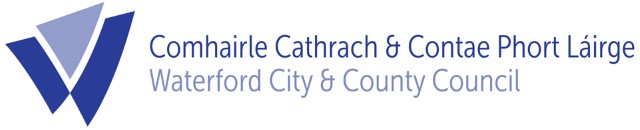 Planning SPCMonday 5th December 2022AGENDAMinutes of SPC Meeting of 14th October 2022Welcome new SPC Member - Cllr. Mairead TobinRSES Two Year Progress ReportDevelopment Contributions Scheme – UpdateResidential Zoned Land Tax – UpdateForward Planning Working Program – Dungarvan and Tramore Local Area PlansDerelict Sites – UpdateeplanningTaking in Charge Policy 2023 – UpdateAny Other Business (Dates for next year’s meetings)